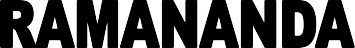 BISHNUPUR * BANKURA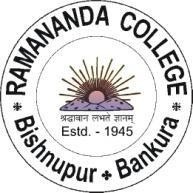 Pin – 722122, West BengalUGC Recognized & State Government Aided Constituent CollegeUnder the University of BankuraTel - (03244)252059Tele Fax – (03244) 254427e-mail –principal@ramanandacollege.org Website-www.ramanandacollege.orgMobile- 6297976619Ref. No.	/ D / 2021	(Accredited by NAAC at ‘B’ Level)	Date- 01-08-2021Notice এতদ্দ্বারা Sem II, Sem IV, Sem VI (2020-21) এর ছাত্রছাত্রীদের জানানো হচ্ছে যে আগামী 02/08/2021 তারিখ থেকে  বাঁকুড়া বিশ্ববিদ্যালয়ের যে End Semester পরীক্ষাগুলি হবে, তার উত্তরপত্রগুলি পরীক্ষা শেষের 2 ঘন্টার মধ্যেই নিম্নলিখিত email ID গুলিতে বিষয় অনুযায়ী পাঠাতে হবে।  Bengali - bengali@ramanandacollege.orgBotany - botany@ramanandacollege.orgChemistry - chemistry@ramanandacollege.orgCommerce - commerce@ramanandacollege.orgComputer Science - comp.sc@ramanandacollege.orgEconomics - economics@ramanandacollege.orgEducation - education@ramanandacollege.orgEnglish - english@ramanandacollege.orgGeography - geography@ramanandacollege.orgHistory - history@ramanandacollege.orgMathematics - mathematics@ramanandacollege.orgMusic - music@ramanandacollege.orgNutrition - nutrition@ramanandacollege.orgPhilosophy - philosophy@ramanandacollege.orgPhysical Education - phy.edu@ramanandacollege.orgPhysics - physics@ramanandacollege.orgPhysiology - physiology@ramanandacollege.orgPolitical Science - polsc@ramanandacollege.orgSanskrit - sanskrit@ramanandacollege.orgZoology - zoology@ramanandacollege.org                                                                                                                       Sd/-(Dr. Swapana Ghorai)        PrincipalRamananda College           Bishnupur, Bankura